秋明分享平台之openssh修改代码记录操作日志撰稿人：秋明撰稿人邮箱：tyumen@zhoufengjie.cnQQ群：90122290本文撰稿日期： 2018年9月27日星期四本站口号：开源、分享、共进版权所有：随便使用注解：任何想通过本平台分享文档的，可以随时联系，文档里面注明出稿人和邮箱，方便文档使用者同撰稿的兄弟技术咨询沟通和交流；前言做了跳板机之后，发现有的时候有人做了误操作，需要进行查看，因此想起修改ssh的源代码，记录用户的操作日志，本文来自互联网，后面带着大家一步一步进行修改；下载openssh源代码openssh的官方下载地址（请自己找最新的openssh源码下载）：http://www.openssh.com/portable.html比如：http://ftp.jaist.ac.jp/pub/OpenBSD/OpenSSH/portable/openssh-7.8p1.tar.gz如果大家想一步到位，也可以直接下载我修改完的ssh代码进行编译安装即可，下载地址：http://download.zhoufengjie.cn/software/tools/jumpserver/openssh-7.8p1.tar.gz修改代码本文修改的文件就涉及到两个文件：channels.c和serverloop.c修改channels.h文件声明logfd描述符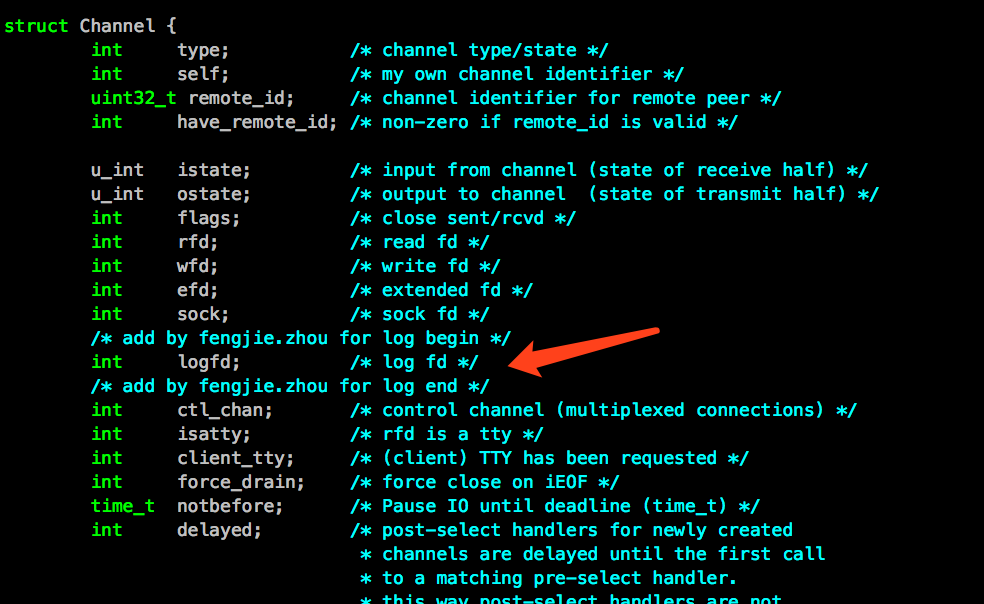 在channels.h找到struct Chanel结构体，新添加一行（可以加在105行int sock后面），目的是新建一个文件描述符，在用户登陆时，打开一个文件，赋值给该文件描述符；int     logfd;修改channels.c初始化上面新建的logfd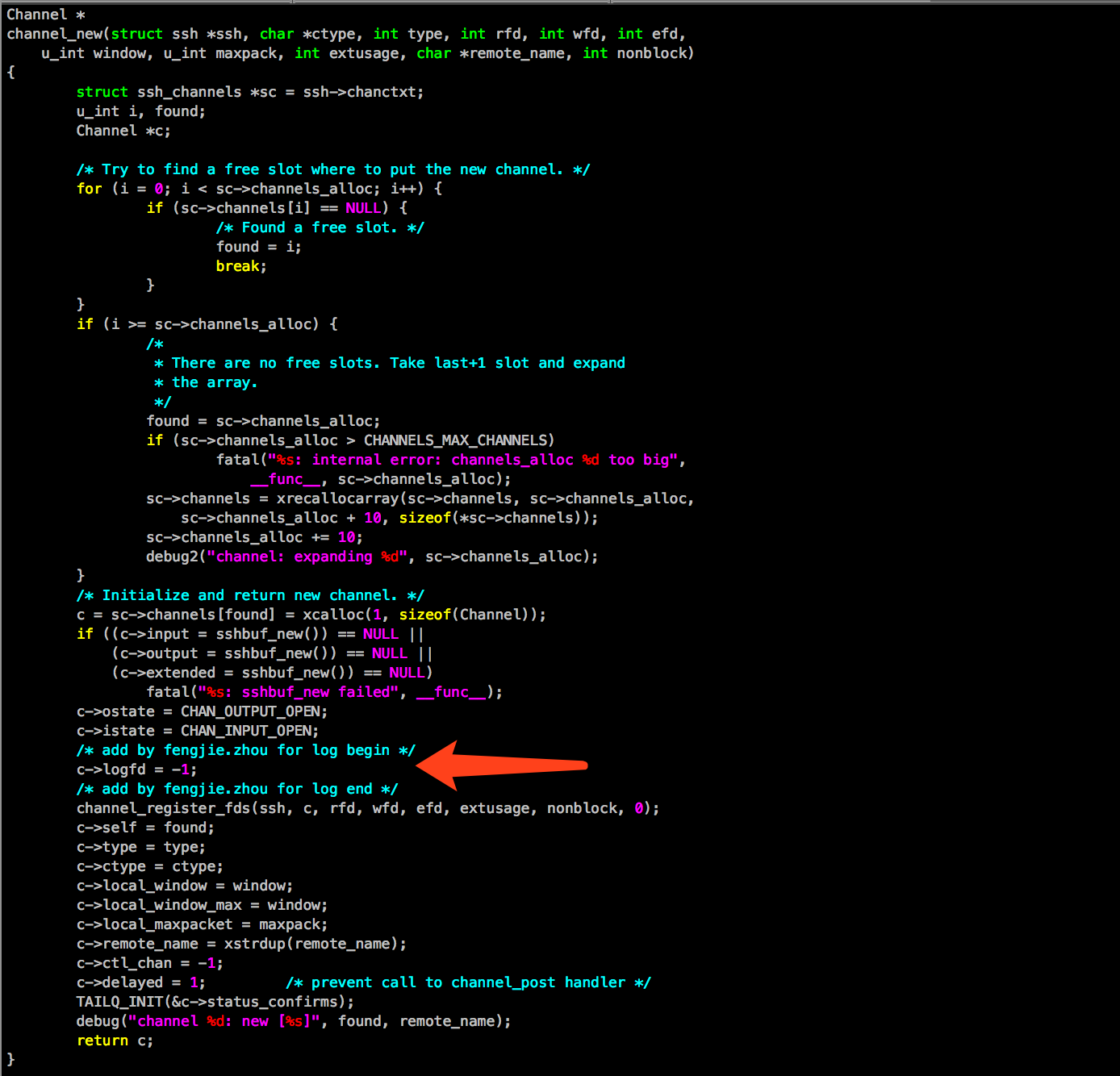 找到channel_new(struct ssh *ssh, char *ctype, int type, int rfd, int wfd, int efd,u_int window, u_int maxpack, int extusage, char *remote_name, int nonblock)这个函数，添加上面一行内容，初始该logfd为- 1可以放到此函数内c->istate = CHAN_INPUT_OPEN;后面c->logfd = -1;修改serverloop.c记录用户操作记录当用户登陆时，创建一个文件，该文件将是记录用户的操作记录，打开serverloop.c文件。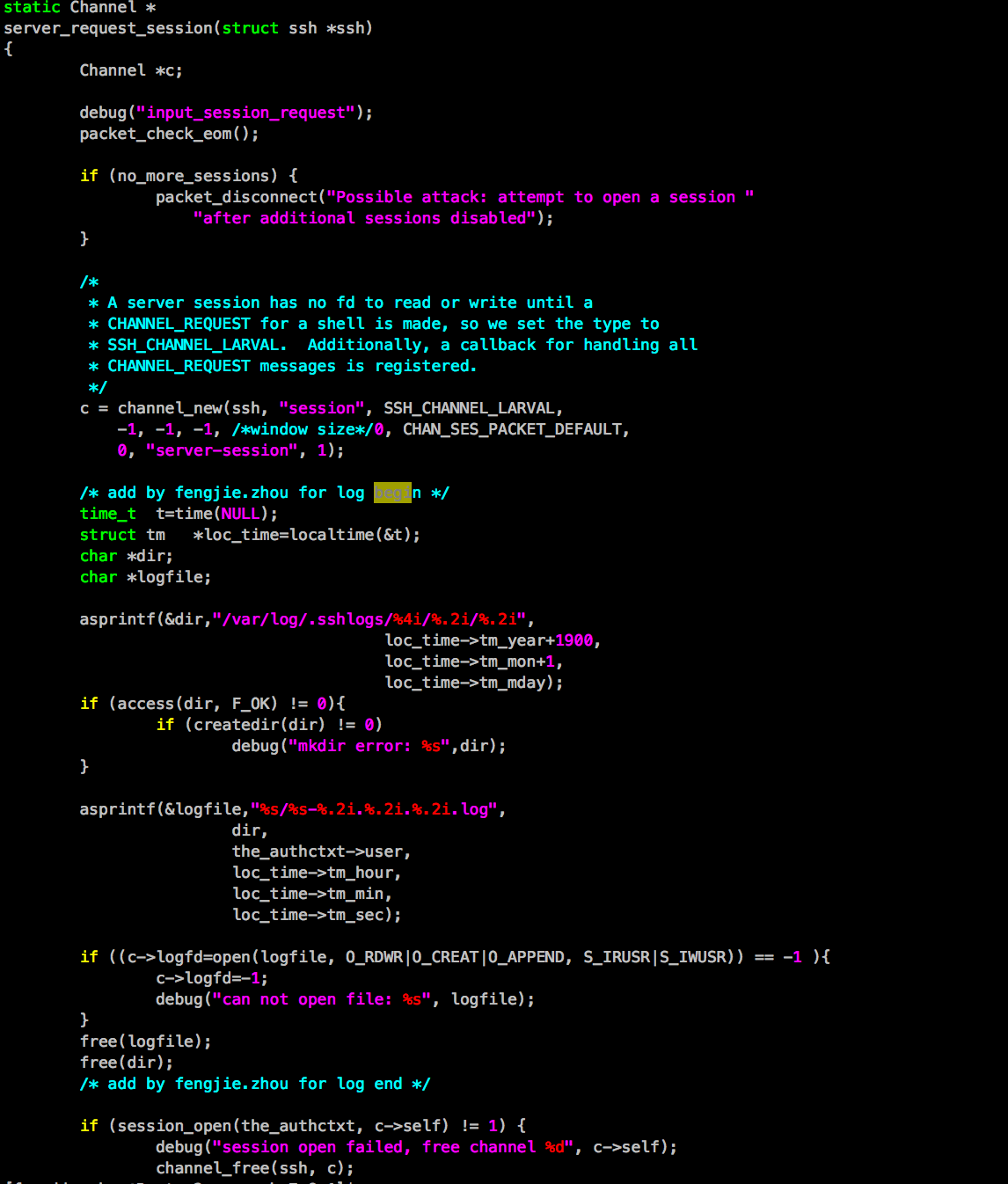 在serverloop.c中找到server_request_session(void)函数，在上图的位置添加红框部分内容，内容如下[根据上下文做好tab缩进]：    /* add by fengjie.zhou for log start*/    time_t  t=time(NULL);    struct tm   *loc_time=localtime(&t);    char *dir;    char *logfile;    asprintf(&dir,"/var/log/.sshlogs/%4i/%.2i/%.2i",                                    loc_time->tm_year+1900,                                    loc_time->tm_mon+1,                                    loc_time->tm_mday);    if (access(dir, F_OK) != 0){        if (createdir(dir) != 0)            debug("mkdir error: %s",dir);    }    asprintf(&logfile,"%s/%s-%.2i.%.2i.%.2i.log",                        dir,                        the_authctxt->user,                        loc_time->tm_hour,                        loc_time->tm_min,                        loc_time->tm_sec);    if ((c->logfd=open(logfile, O_RDWR|O_CREAT|O_APPEND, S_IRUSR|S_IWUSR)) == -1 ){        c->logfd=-1;        debug("can not open file: %s", logfile);    }    free(logfile);    free(dir);    /* add by fengjie.zhou for log end*/后面需要添加一个自己写的函数creatdir，按日期建目录，可以放在server_request_session(void)上面，如下图就是createdir函数【做好tab缩进】。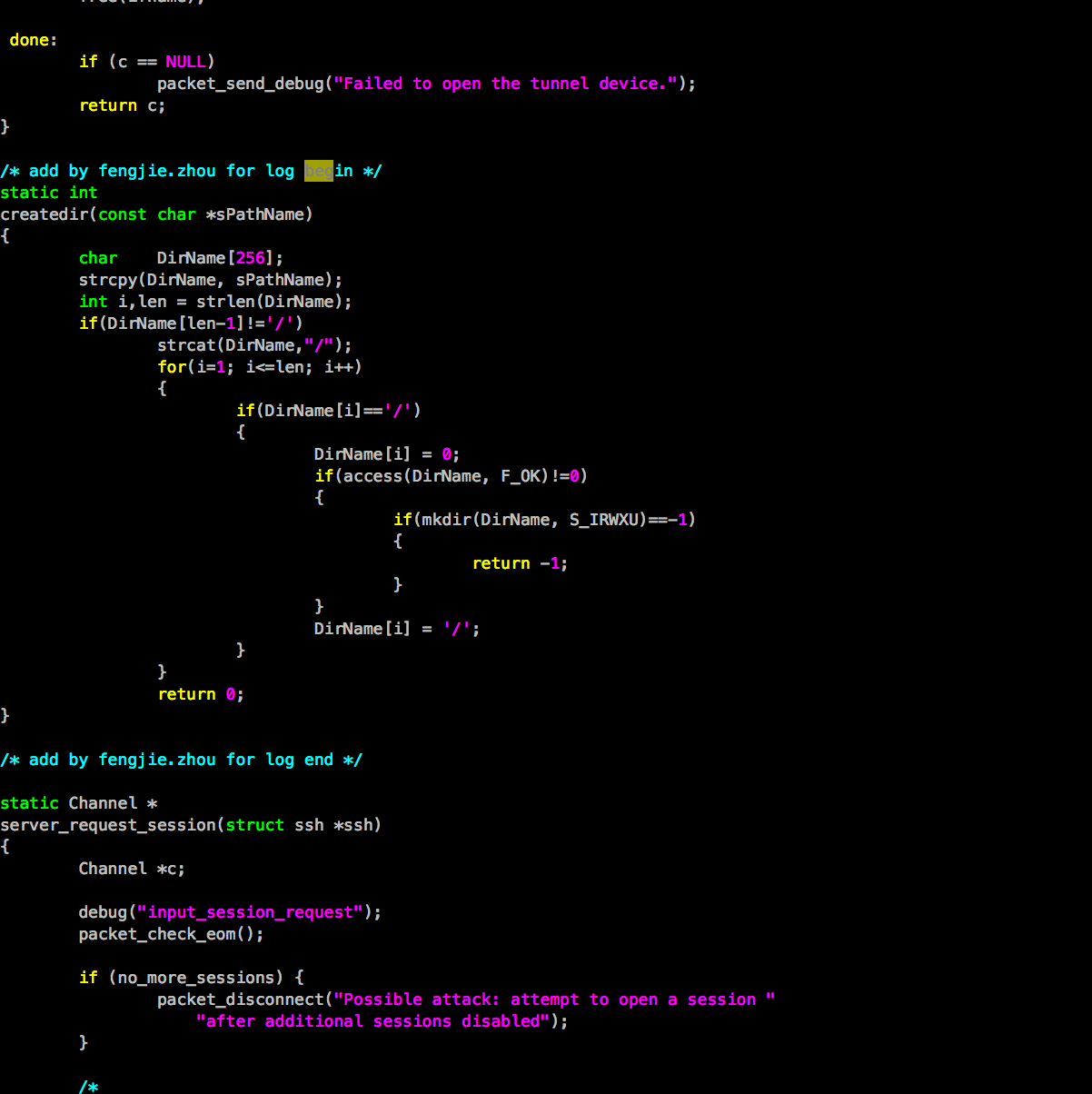 代码为：/* add by fengjie.zhou for log dir creat start */static intcreatedir(const char *sPathName){    char    DirName[256];    strcpy(DirName, sPathName);    int i,len = strlen(DirName);    if(DirName[len-1]!='/')        strcat(DirName,"/");        for(i=1; i<=len; i++)        {            if(DirName[i]=='/')            {                DirName[i] = 0;                if(access(DirName, F_OK)!=0)                {                    if(mkdir(DirName, S_IRWXU)==-1)                    {                        return -1;                    }                }                DirName[i] = '/';            }    }    return 0;}/* add by fengjie.zhou for log dir creat end */修改channels.c记录用户屏幕输出记录用户的屏幕输出，打开channels.c源文件，修改如下：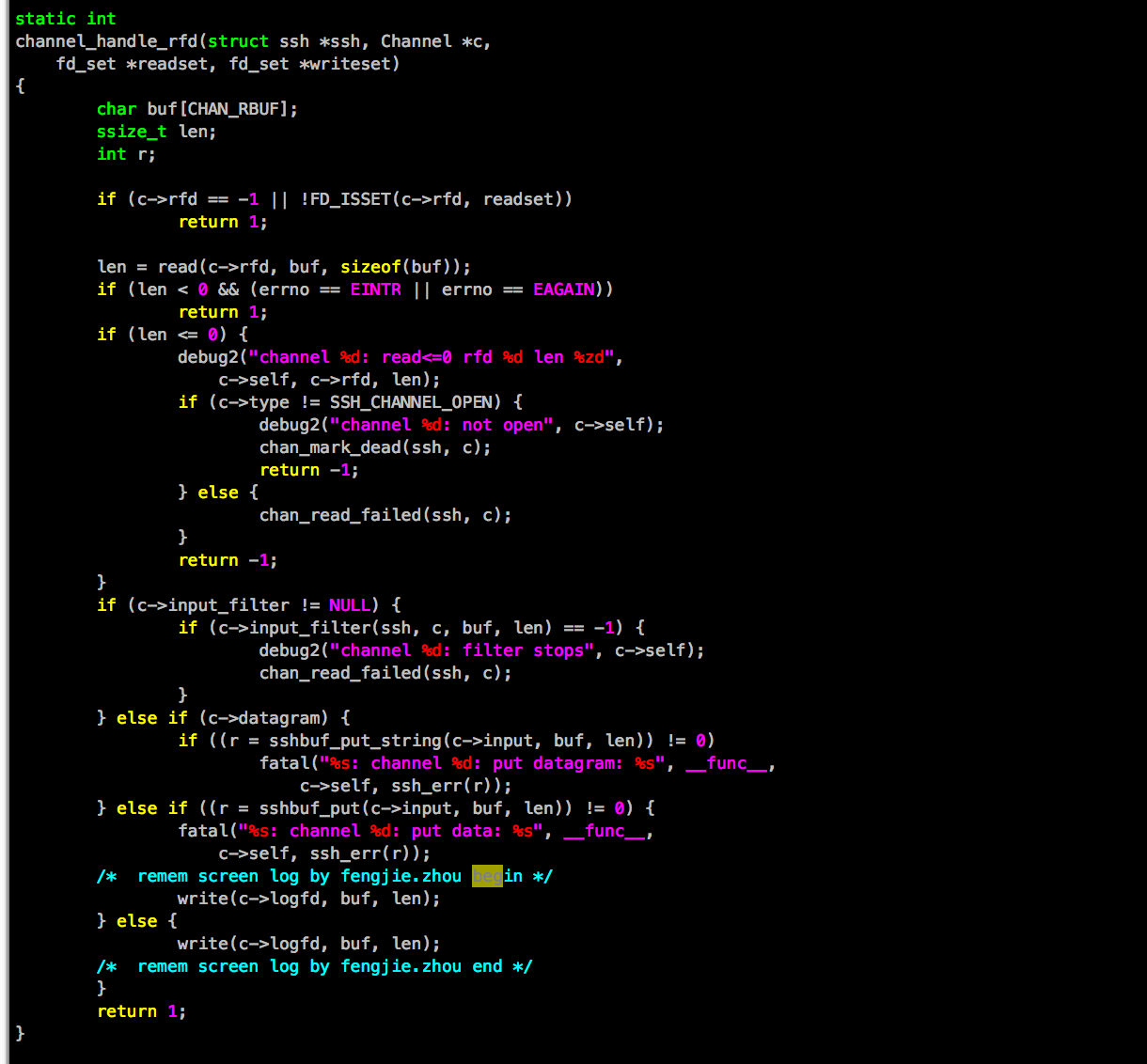 在channels.c找到channel_handle_rfd(struct ssh *ssh, Channel *c, fd_set *readset, fd_set *writeset)函数，在上图位置添加红框部分内容，记录用户的操作记录。代码如下【注意自己的tab缩进】：        /*  remem screen log by fengjie.zhou begin */                write(c->logfd, buf, len);        } else {                write(c->logfd, buf, len);        /*  remem screen log by fengjie.zhou end */修改channels.c用户登出时关闭文件用户登出时关闭记录文件，打开channels.c：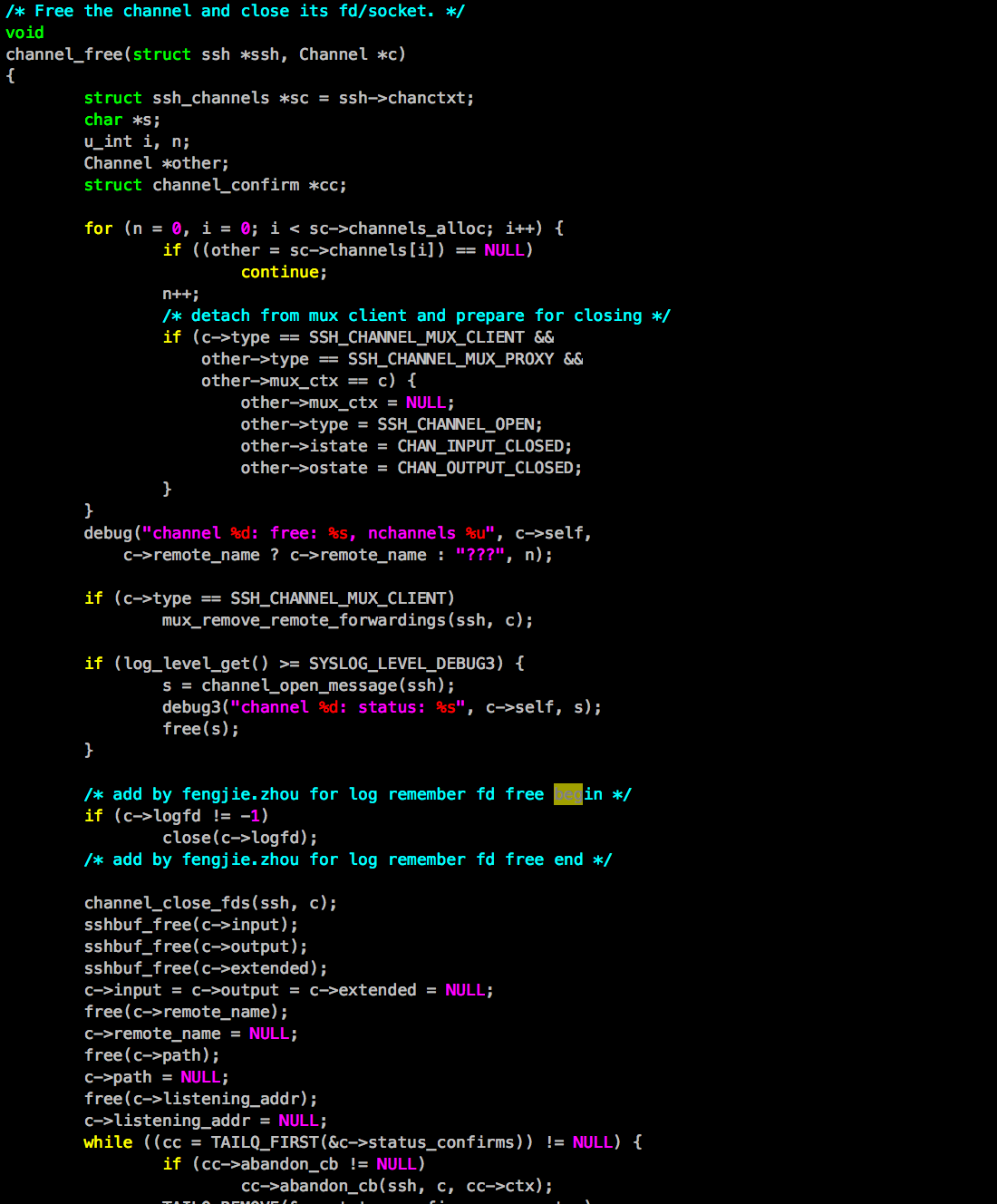 在channel.c中找到channel_free(Channel *c)函数，在上图位置添加红框部分，目的是用户logout时关闭日录文件,代码如下：    /* add by fengjie.zhou for free log remember start */    if (c->logfd != -1)        close(c->logfd);    /* add by fengjie.zhou for free log remember end */安装测试最后编译安装，为了不影响系统自带的openssh，可以安装在/usr/local/openssh中，等测试没有问题了再覆盖安装，如下./configure --prefix=/usr/local/opensshmakemake install执行完这三步后，停止系统自带的sshd进程：/etc/init.d/sshd stop启用修改后重新编译的openssh:  /usr/local/openssh/sbin/sshd找另外一台登陆一下该服务器，验证一下。下图是ssh登陆时执行的几个操作：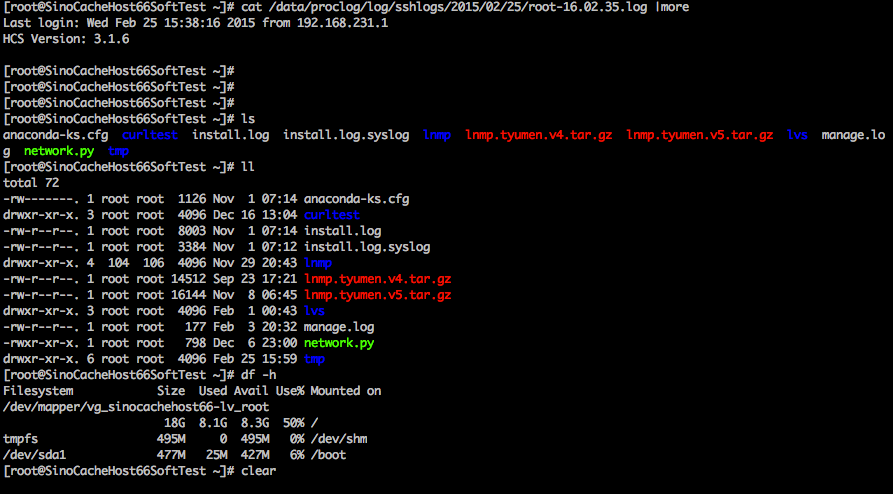 